Τα Χρώματα   της Παγκόσμιας Ημέρας της Γυναίκας Η Κοινωνική και Πολιτική Ένωση Γυναικών  (Women's Social and Political Union)  το 1908 υιοθέτησε το μωβ, το πράσινο και το λευκό ως τα επίσημα χρωματά της. Αυτά τα χρώματα συμβολίζουν την Παγκόσμια Ημέρα της Γυναίκας.Το μωβ συμβολίζει την απονομή της δικαιοσύνης και την ανθρώπινη αξιοπρέπεια,Το πράσινο συμβολίζει την ελπίδα,To λευκό αντιπροσωπεύει την καθαρότητα.Ο δήμος Σπετσών, ως ένδειξη σεβασμού και με σκοπό να τιμήσει τα κατορθώματα των γυναικών, που αγωνίστηκαν για την ισότητα των φύλων και την εξάλειψη των φυλετικών διακρίσεων, καθιερώνει κάθε χρόνο τον Μάρτιο να φωτίζεται με αυτά τα χρώματα το άγαλμα της Ηρωίδας Λασκαρίνας Μπουμπουλίνας στην Πλατεία  Ποσειδωνίου.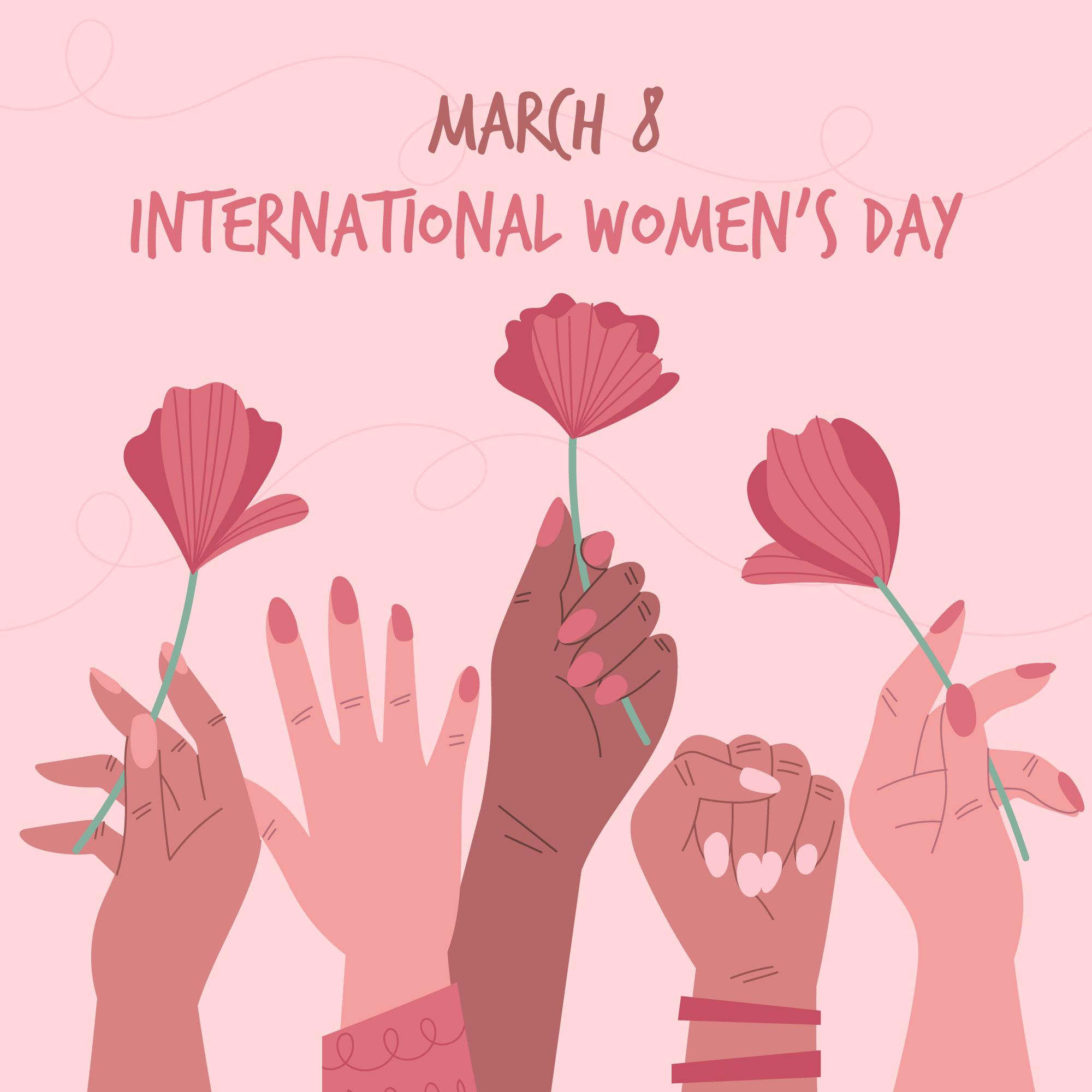 